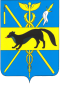 АДМИНИСТРАЦИЯБОГУЧАРСКОГО МУНИЦИПАЛЬНОГО РАЙОНАВОРОНЕЖСКОЙ ОБЛАСТИСовет по противодействию коррупции в Богучарском муниципальном районеР Е Ш Е Н И Еот «__22_» ___12____   2016 г. № __7_                 г. БогучарО результатах проверки финансово-хозяйственной деятельности муниципальных казенных учреждений и администраций поселений Богучарского муниципального районаЗаслушав и обсудив информацию Еремейчевой А.М., председателя Ревизионной комиссии Богучарского муниципального района «О результатах проверки финансово-хозяйственной деятельности муниципальных казенных учреждений и администраций поселений Богучарского муниципального района», Совет по противодействию коррупции в Богучарском муниципальном районе   решил:1. Информацию Еремейчевой А.М., председателя Ревизионной комиссии Богучарского муниципального района «О результатах проверки финансово-хозяйственной деятельности муниципальных казенных учреждений и администраций поселений Богучарского муниципального района» принять к сведению.2. Рекомендовать председателю Ревизионной комиссии Богучарского муниципального района Еремейчевой А.М.:2.1. В феврале 2017 года подготовить и провести со специалистами 1 категории, инспекторами администраций поселений и бухгалтерами муниципальных казенных учреждений Богучарского муниципального района инструктивно-методическое занятие на тему: «Соответствие нормативных актов по оплате труда, принятых  в администрациях поселений и муниципальных казенных учреждениях Богучарского муниципального района, фактически начисленной и выплаченной заработной плате».  2.2. В ходе проведения контрольных мероприятий в администрациях поселений и муниципальных казенных учреждениях Богучарского муниципального района в 2017 году обратить  особое внимание на подготовку и своевременное проведение практических мероприятий по недопущению причин и условий повторения аналогичных нарушений.3. Рекомендовать Бровкиной Н.А., руководителю финансового отдела администрации Богучарского муниципального района усилить внутренний контроль за закупками в муниципальных казенных учреждениях в свете требований Федерального закона от 05.04.2013 № 44-ФЗ «О контрактной системе в сфере закупок товаров, работ, услуг для обеспечения государственных и муниципальных нужд».4. Рекомендовать главам поселений и руководителям муниципальных казенных учреждений Богучарского муниципального района обеспечить целевое и эффективное использование бюджетных средств в 2017 году. Председатель Совета по противодействию коррупции в Богучарском муниципальном районе			В.В.Кузнецов